RP MK Matematika TerapanCatatan :   Capaian Pembelajaran Lulusan PRODI (CPL-PRODI) adalah kemampuan yang dimiliki oleh setiap lulusan PRODI yang merupakan internalisasi dari sikap, penguasaan pengetahuan dan ketrampilan sesuai dengan jenjang prodinya yang diperoleh melalui proses pembelajaran.CPL yang dibebankan pada mata kuliah adalah beberapa capaian pembelajaran lulusan program studi (CPL-PRODI) yang digunakan untuk pembentukan/pengembangan sebuah mata kuliah yang terdiri dari aspek sikap, ketrampulan umum, ketrampilan khusus dan pengetahuan.CP Mata kuliah (CPMK) adalah kemampuan yang dijabarkan secara spesifik dari CPL yang dibebankan pada mata kuliah, dan bersifat spesifik terhadap bahan kajian atau materi pembelajaran mata kuliah tersebut.Sub-CP Mata kuliah (Sub-CPMK) adalah kemampuan yang dijabarkan secara spesifik dari CPMK yang dapat diukur atau diamati dan merupakan kemampuan akhir yang direncanakan pada tiap tahap pembelajaran, dan bersifat spesifik terhadap materi pembelajaran mata kuliah tersebut.Indikator penilaian kemampuan dalam proses maupun hasil belajar mahasiswa adalah pernyataan spesifik dan terukur yang mengidentifikasi kemampuan atau kinerja hasil belajar mahasiswa yang disertai bukti-bukti.Kriteria Penilaian adalah patokan yang digunakan sebagai ukuran atau tolok ukur ketercapaian pembelajaran dalam penilaian berdasarkan indikator-indikator yang telah ditetapkan. Kreteria penilaian merupakan pedoman bagi penilai agar penilaian konsisten dan tidak bias. Kreteria dapat berupa kuantitatif ataupun kualitatif.Bentuk penilaian: tes dan non-tes.Bentuk pembelajaran: Kuliah, Responsi, Tutorial, Seminar atau yang setara, Praktikum, Praktik Studio, Praktik Bengkel, Praktik Lapangan, Penelitian, Pengabdian Kepada Masyarakat dan/atau bentuk pembelajaran lain yang setara.Metode Pembelajaran: Small Group Discussion, Role-Play & Simulation, Discovery Learning, Self-Directed Learning, Cooperative Learning, Collaborative Learning, Contextual Learning, Project Based Learning, dan metode lainnya yg setara.Materi Pembelajaran adalah rincian atau uraian dari bahan kajian yg dapat disajikan dalam bentuk beberapa pokok dan sub-pokok bahasan.Bobot penilaian adalah prosentasi penilaian terhadap setiap pencapaian sub-CPMK yang besarnya proposional dengan tingkat kesulitan pencapaian sub-CPMK tsb., dan totalnya 100%.TM=Tatap Muka, PT=Penugasan terstruktur, BM=Belajar mandiri.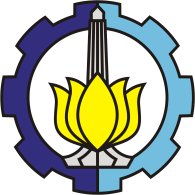 INSTITUT TEKNOLOGI SEPULUH NOVEMBERFAKULTAS VOKASIDEPARTEMEN TEKNIK INSTRUMENTASINAMA PRODI: SARJANA TERAPAN TEKNOLOGI REKAYASA INSTRUMENTASIINSTITUT TEKNOLOGI SEPULUH NOVEMBERFAKULTAS VOKASIDEPARTEMEN TEKNIK INSTRUMENTASINAMA PRODI: SARJANA TERAPAN TEKNOLOGI REKAYASA INSTRUMENTASIINSTITUT TEKNOLOGI SEPULUH NOVEMBERFAKULTAS VOKASIDEPARTEMEN TEKNIK INSTRUMENTASINAMA PRODI: SARJANA TERAPAN TEKNOLOGI REKAYASA INSTRUMENTASIINSTITUT TEKNOLOGI SEPULUH NOVEMBERFAKULTAS VOKASIDEPARTEMEN TEKNIK INSTRUMENTASINAMA PRODI: SARJANA TERAPAN TEKNOLOGI REKAYASA INSTRUMENTASIINSTITUT TEKNOLOGI SEPULUH NOVEMBERFAKULTAS VOKASIDEPARTEMEN TEKNIK INSTRUMENTASINAMA PRODI: SARJANA TERAPAN TEKNOLOGI REKAYASA INSTRUMENTASIINSTITUT TEKNOLOGI SEPULUH NOVEMBERFAKULTAS VOKASIDEPARTEMEN TEKNIK INSTRUMENTASINAMA PRODI: SARJANA TERAPAN TEKNOLOGI REKAYASA INSTRUMENTASIINSTITUT TEKNOLOGI SEPULUH NOVEMBERFAKULTAS VOKASIDEPARTEMEN TEKNIK INSTRUMENTASINAMA PRODI: SARJANA TERAPAN TEKNOLOGI REKAYASA INSTRUMENTASIINSTITUT TEKNOLOGI SEPULUH NOVEMBERFAKULTAS VOKASIDEPARTEMEN TEKNIK INSTRUMENTASINAMA PRODI: SARJANA TERAPAN TEKNOLOGI REKAYASA INSTRUMENTASIINSTITUT TEKNOLOGI SEPULUH NOVEMBERFAKULTAS VOKASIDEPARTEMEN TEKNIK INSTRUMENTASINAMA PRODI: SARJANA TERAPAN TEKNOLOGI REKAYASA INSTRUMENTASIINSTITUT TEKNOLOGI SEPULUH NOVEMBERFAKULTAS VOKASIDEPARTEMEN TEKNIK INSTRUMENTASINAMA PRODI: SARJANA TERAPAN TEKNOLOGI REKAYASA INSTRUMENTASIINSTITUT TEKNOLOGI SEPULUH NOVEMBERFAKULTAS VOKASIDEPARTEMEN TEKNIK INSTRUMENTASINAMA PRODI: SARJANA TERAPAN TEKNOLOGI REKAYASA INSTRUMENTASIINSTITUT TEKNOLOGI SEPULUH NOVEMBERFAKULTAS VOKASIDEPARTEMEN TEKNIK INSTRUMENTASINAMA PRODI: SARJANA TERAPAN TEKNOLOGI REKAYASA INSTRUMENTASIINSTITUT TEKNOLOGI SEPULUH NOVEMBERFAKULTAS VOKASIDEPARTEMEN TEKNIK INSTRUMENTASINAMA PRODI: SARJANA TERAPAN TEKNOLOGI REKAYASA INSTRUMENTASIINSTITUT TEKNOLOGI SEPULUH NOVEMBERFAKULTAS VOKASIDEPARTEMEN TEKNIK INSTRUMENTASINAMA PRODI: SARJANA TERAPAN TEKNOLOGI REKAYASA INSTRUMENTASIMATA KULIAHMATA KULIAHMATA KULIAHMATA KULIAHKODEKODEKODERumpun MKRumpun MKRumpun MKRumpun MKBOBOT (sks)BOBOT (sks)SEMESTERTgl PenyusunanTgl PenyusunanMATEMATIKA TERAPANMATEMATIKA TERAPANMATEMATIKA TERAPANMATEMATIKA TERAPANVI0313VI0313VI0313Instrumentasi PengukuranInstrumentasi PengukuranInstrumentasi PengukuranInstrumentasi Pengukuran33II9 November 20209 November 2020OTORISASIOTORISASIOTORISASIOTORISASIPengembang RPPengembang RPPengembang RPPengembang RPKoordinator RMKKoordinator RMKKoordinator RMKKoordinator RMKKoordinator RMKKa PRODIKa PRODIKa PRODIOTORISASIOTORISASIOTORISASIOTORISASITtd DARI KOORDINATOR Ttd DARI KOORDINATOR Ttd DARI KOORDINATOR Ttd DARI KOORDINATOR Ttd dari RMK(Herry Sufyan Hadi, S.T, M.T.)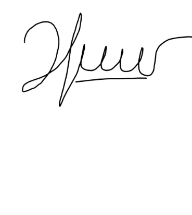 Ttd dari RMK(Herry Sufyan Hadi, S.T, M.T.)Ttd dari RMK(Herry Sufyan Hadi, S.T, M.T.)Ttd dari RMK(Herry Sufyan Hadi, S.T, M.T.)Ttd dari RMK(Herry Sufyan Hadi, S.T, M.T.)TTd dari Kaprodi(Dr. Ir. Totok Soehartanto., DEA.)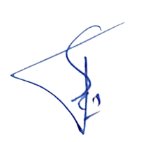 TTd dari Kaprodi(Dr. Ir. Totok Soehartanto., DEA.)TTd dari Kaprodi(Dr. Ir. Totok Soehartanto., DEA.)Capaian Pembelajaran (CP)Capaian Pembelajaran (CP)CPL-PRODI         CPL-PRODI         Capaian Pembelajaran (CP)Capaian Pembelajaran (CP)Menguasai konsep matematika, ilmu pengetahuan dasar dan keteknikan (P1)Menguasai isu terkini dari perkembangan teknologi instrumentasi dunia industry (P3)Menguasai konsep sistem instrumentasi, teknik instrumentasi serta penerapannya di bidang industry (P4)Mampu mengambil keputusan secara tepat berdasarkan prosedur baku, spesifikasi desain, persyaratan keselamatan dan keamanan kerja dalam melakukan supervisi dan evaluasi pada pekerjaannya (KU5)Menguasai konsep matematika, ilmu pengetahuan dasar dan keteknikan (P1)Menguasai isu terkini dari perkembangan teknologi instrumentasi dunia industry (P3)Menguasai konsep sistem instrumentasi, teknik instrumentasi serta penerapannya di bidang industry (P4)Mampu mengambil keputusan secara tepat berdasarkan prosedur baku, spesifikasi desain, persyaratan keselamatan dan keamanan kerja dalam melakukan supervisi dan evaluasi pada pekerjaannya (KU5)Menguasai konsep matematika, ilmu pengetahuan dasar dan keteknikan (P1)Menguasai isu terkini dari perkembangan teknologi instrumentasi dunia industry (P3)Menguasai konsep sistem instrumentasi, teknik instrumentasi serta penerapannya di bidang industry (P4)Mampu mengambil keputusan secara tepat berdasarkan prosedur baku, spesifikasi desain, persyaratan keselamatan dan keamanan kerja dalam melakukan supervisi dan evaluasi pada pekerjaannya (KU5)Menguasai konsep matematika, ilmu pengetahuan dasar dan keteknikan (P1)Menguasai isu terkini dari perkembangan teknologi instrumentasi dunia industry (P3)Menguasai konsep sistem instrumentasi, teknik instrumentasi serta penerapannya di bidang industry (P4)Mampu mengambil keputusan secara tepat berdasarkan prosedur baku, spesifikasi desain, persyaratan keselamatan dan keamanan kerja dalam melakukan supervisi dan evaluasi pada pekerjaannya (KU5)Menguasai konsep matematika, ilmu pengetahuan dasar dan keteknikan (P1)Menguasai isu terkini dari perkembangan teknologi instrumentasi dunia industry (P3)Menguasai konsep sistem instrumentasi, teknik instrumentasi serta penerapannya di bidang industry (P4)Mampu mengambil keputusan secara tepat berdasarkan prosedur baku, spesifikasi desain, persyaratan keselamatan dan keamanan kerja dalam melakukan supervisi dan evaluasi pada pekerjaannya (KU5)Menguasai konsep matematika, ilmu pengetahuan dasar dan keteknikan (P1)Menguasai isu terkini dari perkembangan teknologi instrumentasi dunia industry (P3)Menguasai konsep sistem instrumentasi, teknik instrumentasi serta penerapannya di bidang industry (P4)Mampu mengambil keputusan secara tepat berdasarkan prosedur baku, spesifikasi desain, persyaratan keselamatan dan keamanan kerja dalam melakukan supervisi dan evaluasi pada pekerjaannya (KU5)Menguasai konsep matematika, ilmu pengetahuan dasar dan keteknikan (P1)Menguasai isu terkini dari perkembangan teknologi instrumentasi dunia industry (P3)Menguasai konsep sistem instrumentasi, teknik instrumentasi serta penerapannya di bidang industry (P4)Mampu mengambil keputusan secara tepat berdasarkan prosedur baku, spesifikasi desain, persyaratan keselamatan dan keamanan kerja dalam melakukan supervisi dan evaluasi pada pekerjaannya (KU5)Menguasai konsep matematika, ilmu pengetahuan dasar dan keteknikan (P1)Menguasai isu terkini dari perkembangan teknologi instrumentasi dunia industry (P3)Menguasai konsep sistem instrumentasi, teknik instrumentasi serta penerapannya di bidang industry (P4)Mampu mengambil keputusan secara tepat berdasarkan prosedur baku, spesifikasi desain, persyaratan keselamatan dan keamanan kerja dalam melakukan supervisi dan evaluasi pada pekerjaannya (KU5)Menguasai konsep matematika, ilmu pengetahuan dasar dan keteknikan (P1)Menguasai isu terkini dari perkembangan teknologi instrumentasi dunia industry (P3)Menguasai konsep sistem instrumentasi, teknik instrumentasi serta penerapannya di bidang industry (P4)Mampu mengambil keputusan secara tepat berdasarkan prosedur baku, spesifikasi desain, persyaratan keselamatan dan keamanan kerja dalam melakukan supervisi dan evaluasi pada pekerjaannya (KU5)Menguasai konsep matematika, ilmu pengetahuan dasar dan keteknikan (P1)Menguasai isu terkini dari perkembangan teknologi instrumentasi dunia industry (P3)Menguasai konsep sistem instrumentasi, teknik instrumentasi serta penerapannya di bidang industry (P4)Mampu mengambil keputusan secara tepat berdasarkan prosedur baku, spesifikasi desain, persyaratan keselamatan dan keamanan kerja dalam melakukan supervisi dan evaluasi pada pekerjaannya (KU5)Menguasai konsep matematika, ilmu pengetahuan dasar dan keteknikan (P1)Menguasai isu terkini dari perkembangan teknologi instrumentasi dunia industry (P3)Menguasai konsep sistem instrumentasi, teknik instrumentasi serta penerapannya di bidang industry (P4)Mampu mengambil keputusan secara tepat berdasarkan prosedur baku, spesifikasi desain, persyaratan keselamatan dan keamanan kerja dalam melakukan supervisi dan evaluasi pada pekerjaannya (KU5)Menguasai konsep matematika, ilmu pengetahuan dasar dan keteknikan (P1)Menguasai isu terkini dari perkembangan teknologi instrumentasi dunia industry (P3)Menguasai konsep sistem instrumentasi, teknik instrumentasi serta penerapannya di bidang industry (P4)Mampu mengambil keputusan secara tepat berdasarkan prosedur baku, spesifikasi desain, persyaratan keselamatan dan keamanan kerja dalam melakukan supervisi dan evaluasi pada pekerjaannya (KU5)Menguasai konsep matematika, ilmu pengetahuan dasar dan keteknikan (P1)Menguasai isu terkini dari perkembangan teknologi instrumentasi dunia industry (P3)Menguasai konsep sistem instrumentasi, teknik instrumentasi serta penerapannya di bidang industry (P4)Mampu mengambil keputusan secara tepat berdasarkan prosedur baku, spesifikasi desain, persyaratan keselamatan dan keamanan kerja dalam melakukan supervisi dan evaluasi pada pekerjaannya (KU5)Menguasai konsep matematika, ilmu pengetahuan dasar dan keteknikan (P1)Menguasai isu terkini dari perkembangan teknologi instrumentasi dunia industry (P3)Menguasai konsep sistem instrumentasi, teknik instrumentasi serta penerapannya di bidang industry (P4)Mampu mengambil keputusan secara tepat berdasarkan prosedur baku, spesifikasi desain, persyaratan keselamatan dan keamanan kerja dalam melakukan supervisi dan evaluasi pada pekerjaannya (KU5)Capaian Pembelajaran (CP)Capaian Pembelajaran (CP)CP MKCP MKCP MKCapaian Pembelajaran (CP)Capaian Pembelajaran (CP)Mampu memahami vector dan penerapannya dalam perhitungan Mampu memahami dan menghitung transformasi laplaceMampu menghitung persamaan differensial dengan menggunakan transformasi laplaceMampu menghitung transformasi ZMampu menghitung transformasi Fourier DiskritMampu menghitung interpolasi numerikMampu menghitung persamaan non linier dengan metode numerikMampu menghitung solusi persamaan aljabar linierMampu memahami vector dan penerapannya dalam perhitungan Mampu memahami dan menghitung transformasi laplaceMampu menghitung persamaan differensial dengan menggunakan transformasi laplaceMampu menghitung transformasi ZMampu menghitung transformasi Fourier DiskritMampu menghitung interpolasi numerikMampu menghitung persamaan non linier dengan metode numerikMampu menghitung solusi persamaan aljabar linierMampu memahami vector dan penerapannya dalam perhitungan Mampu memahami dan menghitung transformasi laplaceMampu menghitung persamaan differensial dengan menggunakan transformasi laplaceMampu menghitung transformasi ZMampu menghitung transformasi Fourier DiskritMampu menghitung interpolasi numerikMampu menghitung persamaan non linier dengan metode numerikMampu menghitung solusi persamaan aljabar linierMampu memahami vector dan penerapannya dalam perhitungan Mampu memahami dan menghitung transformasi laplaceMampu menghitung persamaan differensial dengan menggunakan transformasi laplaceMampu menghitung transformasi ZMampu menghitung transformasi Fourier DiskritMampu menghitung interpolasi numerikMampu menghitung persamaan non linier dengan metode numerikMampu menghitung solusi persamaan aljabar linierMampu memahami vector dan penerapannya dalam perhitungan Mampu memahami dan menghitung transformasi laplaceMampu menghitung persamaan differensial dengan menggunakan transformasi laplaceMampu menghitung transformasi ZMampu menghitung transformasi Fourier DiskritMampu menghitung interpolasi numerikMampu menghitung persamaan non linier dengan metode numerikMampu menghitung solusi persamaan aljabar linierMampu memahami vector dan penerapannya dalam perhitungan Mampu memahami dan menghitung transformasi laplaceMampu menghitung persamaan differensial dengan menggunakan transformasi laplaceMampu menghitung transformasi ZMampu menghitung transformasi Fourier DiskritMampu menghitung interpolasi numerikMampu menghitung persamaan non linier dengan metode numerikMampu menghitung solusi persamaan aljabar linierMampu memahami vector dan penerapannya dalam perhitungan Mampu memahami dan menghitung transformasi laplaceMampu menghitung persamaan differensial dengan menggunakan transformasi laplaceMampu menghitung transformasi ZMampu menghitung transformasi Fourier DiskritMampu menghitung interpolasi numerikMampu menghitung persamaan non linier dengan metode numerikMampu menghitung solusi persamaan aljabar linierMampu memahami vector dan penerapannya dalam perhitungan Mampu memahami dan menghitung transformasi laplaceMampu menghitung persamaan differensial dengan menggunakan transformasi laplaceMampu menghitung transformasi ZMampu menghitung transformasi Fourier DiskritMampu menghitung interpolasi numerikMampu menghitung persamaan non linier dengan metode numerikMampu menghitung solusi persamaan aljabar linierMampu memahami vector dan penerapannya dalam perhitungan Mampu memahami dan menghitung transformasi laplaceMampu menghitung persamaan differensial dengan menggunakan transformasi laplaceMampu menghitung transformasi ZMampu menghitung transformasi Fourier DiskritMampu menghitung interpolasi numerikMampu menghitung persamaan non linier dengan metode numerikMampu menghitung solusi persamaan aljabar linierMampu memahami vector dan penerapannya dalam perhitungan Mampu memahami dan menghitung transformasi laplaceMampu menghitung persamaan differensial dengan menggunakan transformasi laplaceMampu menghitung transformasi ZMampu menghitung transformasi Fourier DiskritMampu menghitung interpolasi numerikMampu menghitung persamaan non linier dengan metode numerikMampu menghitung solusi persamaan aljabar linierMampu memahami vector dan penerapannya dalam perhitungan Mampu memahami dan menghitung transformasi laplaceMampu menghitung persamaan differensial dengan menggunakan transformasi laplaceMampu menghitung transformasi ZMampu menghitung transformasi Fourier DiskritMampu menghitung interpolasi numerikMampu menghitung persamaan non linier dengan metode numerikMampu menghitung solusi persamaan aljabar linierMampu memahami vector dan penerapannya dalam perhitungan Mampu memahami dan menghitung transformasi laplaceMampu menghitung persamaan differensial dengan menggunakan transformasi laplaceMampu menghitung transformasi ZMampu menghitung transformasi Fourier DiskritMampu menghitung interpolasi numerikMampu menghitung persamaan non linier dengan metode numerikMampu menghitung solusi persamaan aljabar linierMampu memahami vector dan penerapannya dalam perhitungan Mampu memahami dan menghitung transformasi laplaceMampu menghitung persamaan differensial dengan menggunakan transformasi laplaceMampu menghitung transformasi ZMampu menghitung transformasi Fourier DiskritMampu menghitung interpolasi numerikMampu menghitung persamaan non linier dengan metode numerikMampu menghitung solusi persamaan aljabar linierMampu memahami vector dan penerapannya dalam perhitungan Mampu memahami dan menghitung transformasi laplaceMampu menghitung persamaan differensial dengan menggunakan transformasi laplaceMampu menghitung transformasi ZMampu menghitung transformasi Fourier DiskritMampu menghitung interpolasi numerikMampu menghitung persamaan non linier dengan metode numerikMampu menghitung solusi persamaan aljabar linierDiskripsi Singkat MKDiskripsi Singkat MKMatematika Terapan merupakan salah satu mata kuliah wajib wajib di Prodi Teknologi Rekayasa Instrumentasi. Dalam mata kuliah ini dipelajari terkait vektor, transformasi laplace dan penyelesaian persamaan differensial menggunakan laplace, transfrormasi Z, transformasi fourier diskrit, interpolasi numerik, persamaan non linier dan persamaan aljabar linier. Metode pembelajaran yang dilakukan adalah menggunakan pembelajaran dengan atau tanpa bantuan software.Matematika Terapan merupakan salah satu mata kuliah wajib wajib di Prodi Teknologi Rekayasa Instrumentasi. Dalam mata kuliah ini dipelajari terkait vektor, transformasi laplace dan penyelesaian persamaan differensial menggunakan laplace, transfrormasi Z, transformasi fourier diskrit, interpolasi numerik, persamaan non linier dan persamaan aljabar linier. Metode pembelajaran yang dilakukan adalah menggunakan pembelajaran dengan atau tanpa bantuan software.Matematika Terapan merupakan salah satu mata kuliah wajib wajib di Prodi Teknologi Rekayasa Instrumentasi. Dalam mata kuliah ini dipelajari terkait vektor, transformasi laplace dan penyelesaian persamaan differensial menggunakan laplace, transfrormasi Z, transformasi fourier diskrit, interpolasi numerik, persamaan non linier dan persamaan aljabar linier. Metode pembelajaran yang dilakukan adalah menggunakan pembelajaran dengan atau tanpa bantuan software.Matematika Terapan merupakan salah satu mata kuliah wajib wajib di Prodi Teknologi Rekayasa Instrumentasi. Dalam mata kuliah ini dipelajari terkait vektor, transformasi laplace dan penyelesaian persamaan differensial menggunakan laplace, transfrormasi Z, transformasi fourier diskrit, interpolasi numerik, persamaan non linier dan persamaan aljabar linier. Metode pembelajaran yang dilakukan adalah menggunakan pembelajaran dengan atau tanpa bantuan software.Matematika Terapan merupakan salah satu mata kuliah wajib wajib di Prodi Teknologi Rekayasa Instrumentasi. Dalam mata kuliah ini dipelajari terkait vektor, transformasi laplace dan penyelesaian persamaan differensial menggunakan laplace, transfrormasi Z, transformasi fourier diskrit, interpolasi numerik, persamaan non linier dan persamaan aljabar linier. Metode pembelajaran yang dilakukan adalah menggunakan pembelajaran dengan atau tanpa bantuan software.Matematika Terapan merupakan salah satu mata kuliah wajib wajib di Prodi Teknologi Rekayasa Instrumentasi. Dalam mata kuliah ini dipelajari terkait vektor, transformasi laplace dan penyelesaian persamaan differensial menggunakan laplace, transfrormasi Z, transformasi fourier diskrit, interpolasi numerik, persamaan non linier dan persamaan aljabar linier. Metode pembelajaran yang dilakukan adalah menggunakan pembelajaran dengan atau tanpa bantuan software.Matematika Terapan merupakan salah satu mata kuliah wajib wajib di Prodi Teknologi Rekayasa Instrumentasi. Dalam mata kuliah ini dipelajari terkait vektor, transformasi laplace dan penyelesaian persamaan differensial menggunakan laplace, transfrormasi Z, transformasi fourier diskrit, interpolasi numerik, persamaan non linier dan persamaan aljabar linier. Metode pembelajaran yang dilakukan adalah menggunakan pembelajaran dengan atau tanpa bantuan software.Matematika Terapan merupakan salah satu mata kuliah wajib wajib di Prodi Teknologi Rekayasa Instrumentasi. Dalam mata kuliah ini dipelajari terkait vektor, transformasi laplace dan penyelesaian persamaan differensial menggunakan laplace, transfrormasi Z, transformasi fourier diskrit, interpolasi numerik, persamaan non linier dan persamaan aljabar linier. Metode pembelajaran yang dilakukan adalah menggunakan pembelajaran dengan atau tanpa bantuan software.Matematika Terapan merupakan salah satu mata kuliah wajib wajib di Prodi Teknologi Rekayasa Instrumentasi. Dalam mata kuliah ini dipelajari terkait vektor, transformasi laplace dan penyelesaian persamaan differensial menggunakan laplace, transfrormasi Z, transformasi fourier diskrit, interpolasi numerik, persamaan non linier dan persamaan aljabar linier. Metode pembelajaran yang dilakukan adalah menggunakan pembelajaran dengan atau tanpa bantuan software.Matematika Terapan merupakan salah satu mata kuliah wajib wajib di Prodi Teknologi Rekayasa Instrumentasi. Dalam mata kuliah ini dipelajari terkait vektor, transformasi laplace dan penyelesaian persamaan differensial menggunakan laplace, transfrormasi Z, transformasi fourier diskrit, interpolasi numerik, persamaan non linier dan persamaan aljabar linier. Metode pembelajaran yang dilakukan adalah menggunakan pembelajaran dengan atau tanpa bantuan software.Matematika Terapan merupakan salah satu mata kuliah wajib wajib di Prodi Teknologi Rekayasa Instrumentasi. Dalam mata kuliah ini dipelajari terkait vektor, transformasi laplace dan penyelesaian persamaan differensial menggunakan laplace, transfrormasi Z, transformasi fourier diskrit, interpolasi numerik, persamaan non linier dan persamaan aljabar linier. Metode pembelajaran yang dilakukan adalah menggunakan pembelajaran dengan atau tanpa bantuan software.Matematika Terapan merupakan salah satu mata kuliah wajib wajib di Prodi Teknologi Rekayasa Instrumentasi. Dalam mata kuliah ini dipelajari terkait vektor, transformasi laplace dan penyelesaian persamaan differensial menggunakan laplace, transfrormasi Z, transformasi fourier diskrit, interpolasi numerik, persamaan non linier dan persamaan aljabar linier. Metode pembelajaran yang dilakukan adalah menggunakan pembelajaran dengan atau tanpa bantuan software.Matematika Terapan merupakan salah satu mata kuliah wajib wajib di Prodi Teknologi Rekayasa Instrumentasi. Dalam mata kuliah ini dipelajari terkait vektor, transformasi laplace dan penyelesaian persamaan differensial menggunakan laplace, transfrormasi Z, transformasi fourier diskrit, interpolasi numerik, persamaan non linier dan persamaan aljabar linier. Metode pembelajaran yang dilakukan adalah menggunakan pembelajaran dengan atau tanpa bantuan software.Matematika Terapan merupakan salah satu mata kuliah wajib wajib di Prodi Teknologi Rekayasa Instrumentasi. Dalam mata kuliah ini dipelajari terkait vektor, transformasi laplace dan penyelesaian persamaan differensial menggunakan laplace, transfrormasi Z, transformasi fourier diskrit, interpolasi numerik, persamaan non linier dan persamaan aljabar linier. Metode pembelajaran yang dilakukan adalah menggunakan pembelajaran dengan atau tanpa bantuan software.Pokok Bahasan / Bahan KajianPokok Bahasan / Bahan KajianVektor : sifat-sifat dan operasi vector Definisi Transformasi Laplace, Sifat-sifat Transformasi Laplace, Invers Transformasi Laplace (Metode Fraksional dan Residu)Penyelesaian Pers. Diferensial, Aplikasi Transformasi LaplaceTransformasi Z : Definisi Transformasi Z Sifat-sifat Transformasi Z, Invers Transformasi Z (Metode Fraksional dan Residu), Penyelesaian Persamaan Beda, Aplikasi Transformasi ZTransformasi Fourier Diskrit : Transformasi Fourier Sinyal Diskrit, Sifat-Sifat Transformasi Fourier Diskrit, Magnituda dan Phasa dari Transformasi Fourier serta Relasi Parseval, Efek dari Phasa Sistem Waktu Diskrit Orde 1 dan 2.Interpolasi numerik: Interpolasi linier;  Interpolasi Lagrange ;  Interpolasi Newton Backward dan Forward ;  Interpolasi Newton untuk non uniformPenyelesaian persamaan non linier dengan metode:   Grafik ;  Biseksi ;  Reguler False;  Newton Raphson;  SecantPenyelesaian persamaan aljabar linier dengan metode iterasi  :  Gauss Seidel;  Jacobian;  Perolehan Eigen ValueVektor : sifat-sifat dan operasi vector Definisi Transformasi Laplace, Sifat-sifat Transformasi Laplace, Invers Transformasi Laplace (Metode Fraksional dan Residu)Penyelesaian Pers. Diferensial, Aplikasi Transformasi LaplaceTransformasi Z : Definisi Transformasi Z Sifat-sifat Transformasi Z, Invers Transformasi Z (Metode Fraksional dan Residu), Penyelesaian Persamaan Beda, Aplikasi Transformasi ZTransformasi Fourier Diskrit : Transformasi Fourier Sinyal Diskrit, Sifat-Sifat Transformasi Fourier Diskrit, Magnituda dan Phasa dari Transformasi Fourier serta Relasi Parseval, Efek dari Phasa Sistem Waktu Diskrit Orde 1 dan 2.Interpolasi numerik: Interpolasi linier;  Interpolasi Lagrange ;  Interpolasi Newton Backward dan Forward ;  Interpolasi Newton untuk non uniformPenyelesaian persamaan non linier dengan metode:   Grafik ;  Biseksi ;  Reguler False;  Newton Raphson;  SecantPenyelesaian persamaan aljabar linier dengan metode iterasi  :  Gauss Seidel;  Jacobian;  Perolehan Eigen ValueVektor : sifat-sifat dan operasi vector Definisi Transformasi Laplace, Sifat-sifat Transformasi Laplace, Invers Transformasi Laplace (Metode Fraksional dan Residu)Penyelesaian Pers. Diferensial, Aplikasi Transformasi LaplaceTransformasi Z : Definisi Transformasi Z Sifat-sifat Transformasi Z, Invers Transformasi Z (Metode Fraksional dan Residu), Penyelesaian Persamaan Beda, Aplikasi Transformasi ZTransformasi Fourier Diskrit : Transformasi Fourier Sinyal Diskrit, Sifat-Sifat Transformasi Fourier Diskrit, Magnituda dan Phasa dari Transformasi Fourier serta Relasi Parseval, Efek dari Phasa Sistem Waktu Diskrit Orde 1 dan 2.Interpolasi numerik: Interpolasi linier;  Interpolasi Lagrange ;  Interpolasi Newton Backward dan Forward ;  Interpolasi Newton untuk non uniformPenyelesaian persamaan non linier dengan metode:   Grafik ;  Biseksi ;  Reguler False;  Newton Raphson;  SecantPenyelesaian persamaan aljabar linier dengan metode iterasi  :  Gauss Seidel;  Jacobian;  Perolehan Eigen ValueVektor : sifat-sifat dan operasi vector Definisi Transformasi Laplace, Sifat-sifat Transformasi Laplace, Invers Transformasi Laplace (Metode Fraksional dan Residu)Penyelesaian Pers. Diferensial, Aplikasi Transformasi LaplaceTransformasi Z : Definisi Transformasi Z Sifat-sifat Transformasi Z, Invers Transformasi Z (Metode Fraksional dan Residu), Penyelesaian Persamaan Beda, Aplikasi Transformasi ZTransformasi Fourier Diskrit : Transformasi Fourier Sinyal Diskrit, Sifat-Sifat Transformasi Fourier Diskrit, Magnituda dan Phasa dari Transformasi Fourier serta Relasi Parseval, Efek dari Phasa Sistem Waktu Diskrit Orde 1 dan 2.Interpolasi numerik: Interpolasi linier;  Interpolasi Lagrange ;  Interpolasi Newton Backward dan Forward ;  Interpolasi Newton untuk non uniformPenyelesaian persamaan non linier dengan metode:   Grafik ;  Biseksi ;  Reguler False;  Newton Raphson;  SecantPenyelesaian persamaan aljabar linier dengan metode iterasi  :  Gauss Seidel;  Jacobian;  Perolehan Eigen ValueVektor : sifat-sifat dan operasi vector Definisi Transformasi Laplace, Sifat-sifat Transformasi Laplace, Invers Transformasi Laplace (Metode Fraksional dan Residu)Penyelesaian Pers. Diferensial, Aplikasi Transformasi LaplaceTransformasi Z : Definisi Transformasi Z Sifat-sifat Transformasi Z, Invers Transformasi Z (Metode Fraksional dan Residu), Penyelesaian Persamaan Beda, Aplikasi Transformasi ZTransformasi Fourier Diskrit : Transformasi Fourier Sinyal Diskrit, Sifat-Sifat Transformasi Fourier Diskrit, Magnituda dan Phasa dari Transformasi Fourier serta Relasi Parseval, Efek dari Phasa Sistem Waktu Diskrit Orde 1 dan 2.Interpolasi numerik: Interpolasi linier;  Interpolasi Lagrange ;  Interpolasi Newton Backward dan Forward ;  Interpolasi Newton untuk non uniformPenyelesaian persamaan non linier dengan metode:   Grafik ;  Biseksi ;  Reguler False;  Newton Raphson;  SecantPenyelesaian persamaan aljabar linier dengan metode iterasi  :  Gauss Seidel;  Jacobian;  Perolehan Eigen ValueVektor : sifat-sifat dan operasi vector Definisi Transformasi Laplace, Sifat-sifat Transformasi Laplace, Invers Transformasi Laplace (Metode Fraksional dan Residu)Penyelesaian Pers. Diferensial, Aplikasi Transformasi LaplaceTransformasi Z : Definisi Transformasi Z Sifat-sifat Transformasi Z, Invers Transformasi Z (Metode Fraksional dan Residu), Penyelesaian Persamaan Beda, Aplikasi Transformasi ZTransformasi Fourier Diskrit : Transformasi Fourier Sinyal Diskrit, Sifat-Sifat Transformasi Fourier Diskrit, Magnituda dan Phasa dari Transformasi Fourier serta Relasi Parseval, Efek dari Phasa Sistem Waktu Diskrit Orde 1 dan 2.Interpolasi numerik: Interpolasi linier;  Interpolasi Lagrange ;  Interpolasi Newton Backward dan Forward ;  Interpolasi Newton untuk non uniformPenyelesaian persamaan non linier dengan metode:   Grafik ;  Biseksi ;  Reguler False;  Newton Raphson;  SecantPenyelesaian persamaan aljabar linier dengan metode iterasi  :  Gauss Seidel;  Jacobian;  Perolehan Eigen ValueVektor : sifat-sifat dan operasi vector Definisi Transformasi Laplace, Sifat-sifat Transformasi Laplace, Invers Transformasi Laplace (Metode Fraksional dan Residu)Penyelesaian Pers. Diferensial, Aplikasi Transformasi LaplaceTransformasi Z : Definisi Transformasi Z Sifat-sifat Transformasi Z, Invers Transformasi Z (Metode Fraksional dan Residu), Penyelesaian Persamaan Beda, Aplikasi Transformasi ZTransformasi Fourier Diskrit : Transformasi Fourier Sinyal Diskrit, Sifat-Sifat Transformasi Fourier Diskrit, Magnituda dan Phasa dari Transformasi Fourier serta Relasi Parseval, Efek dari Phasa Sistem Waktu Diskrit Orde 1 dan 2.Interpolasi numerik: Interpolasi linier;  Interpolasi Lagrange ;  Interpolasi Newton Backward dan Forward ;  Interpolasi Newton untuk non uniformPenyelesaian persamaan non linier dengan metode:   Grafik ;  Biseksi ;  Reguler False;  Newton Raphson;  SecantPenyelesaian persamaan aljabar linier dengan metode iterasi  :  Gauss Seidel;  Jacobian;  Perolehan Eigen ValueVektor : sifat-sifat dan operasi vector Definisi Transformasi Laplace, Sifat-sifat Transformasi Laplace, Invers Transformasi Laplace (Metode Fraksional dan Residu)Penyelesaian Pers. Diferensial, Aplikasi Transformasi LaplaceTransformasi Z : Definisi Transformasi Z Sifat-sifat Transformasi Z, Invers Transformasi Z (Metode Fraksional dan Residu), Penyelesaian Persamaan Beda, Aplikasi Transformasi ZTransformasi Fourier Diskrit : Transformasi Fourier Sinyal Diskrit, Sifat-Sifat Transformasi Fourier Diskrit, Magnituda dan Phasa dari Transformasi Fourier serta Relasi Parseval, Efek dari Phasa Sistem Waktu Diskrit Orde 1 dan 2.Interpolasi numerik: Interpolasi linier;  Interpolasi Lagrange ;  Interpolasi Newton Backward dan Forward ;  Interpolasi Newton untuk non uniformPenyelesaian persamaan non linier dengan metode:   Grafik ;  Biseksi ;  Reguler False;  Newton Raphson;  SecantPenyelesaian persamaan aljabar linier dengan metode iterasi  :  Gauss Seidel;  Jacobian;  Perolehan Eigen ValueVektor : sifat-sifat dan operasi vector Definisi Transformasi Laplace, Sifat-sifat Transformasi Laplace, Invers Transformasi Laplace (Metode Fraksional dan Residu)Penyelesaian Pers. Diferensial, Aplikasi Transformasi LaplaceTransformasi Z : Definisi Transformasi Z Sifat-sifat Transformasi Z, Invers Transformasi Z (Metode Fraksional dan Residu), Penyelesaian Persamaan Beda, Aplikasi Transformasi ZTransformasi Fourier Diskrit : Transformasi Fourier Sinyal Diskrit, Sifat-Sifat Transformasi Fourier Diskrit, Magnituda dan Phasa dari Transformasi Fourier serta Relasi Parseval, Efek dari Phasa Sistem Waktu Diskrit Orde 1 dan 2.Interpolasi numerik: Interpolasi linier;  Interpolasi Lagrange ;  Interpolasi Newton Backward dan Forward ;  Interpolasi Newton untuk non uniformPenyelesaian persamaan non linier dengan metode:   Grafik ;  Biseksi ;  Reguler False;  Newton Raphson;  SecantPenyelesaian persamaan aljabar linier dengan metode iterasi  :  Gauss Seidel;  Jacobian;  Perolehan Eigen ValueVektor : sifat-sifat dan operasi vector Definisi Transformasi Laplace, Sifat-sifat Transformasi Laplace, Invers Transformasi Laplace (Metode Fraksional dan Residu)Penyelesaian Pers. Diferensial, Aplikasi Transformasi LaplaceTransformasi Z : Definisi Transformasi Z Sifat-sifat Transformasi Z, Invers Transformasi Z (Metode Fraksional dan Residu), Penyelesaian Persamaan Beda, Aplikasi Transformasi ZTransformasi Fourier Diskrit : Transformasi Fourier Sinyal Diskrit, Sifat-Sifat Transformasi Fourier Diskrit, Magnituda dan Phasa dari Transformasi Fourier serta Relasi Parseval, Efek dari Phasa Sistem Waktu Diskrit Orde 1 dan 2.Interpolasi numerik: Interpolasi linier;  Interpolasi Lagrange ;  Interpolasi Newton Backward dan Forward ;  Interpolasi Newton untuk non uniformPenyelesaian persamaan non linier dengan metode:   Grafik ;  Biseksi ;  Reguler False;  Newton Raphson;  SecantPenyelesaian persamaan aljabar linier dengan metode iterasi  :  Gauss Seidel;  Jacobian;  Perolehan Eigen ValueVektor : sifat-sifat dan operasi vector Definisi Transformasi Laplace, Sifat-sifat Transformasi Laplace, Invers Transformasi Laplace (Metode Fraksional dan Residu)Penyelesaian Pers. Diferensial, Aplikasi Transformasi LaplaceTransformasi Z : Definisi Transformasi Z Sifat-sifat Transformasi Z, Invers Transformasi Z (Metode Fraksional dan Residu), Penyelesaian Persamaan Beda, Aplikasi Transformasi ZTransformasi Fourier Diskrit : Transformasi Fourier Sinyal Diskrit, Sifat-Sifat Transformasi Fourier Diskrit, Magnituda dan Phasa dari Transformasi Fourier serta Relasi Parseval, Efek dari Phasa Sistem Waktu Diskrit Orde 1 dan 2.Interpolasi numerik: Interpolasi linier;  Interpolasi Lagrange ;  Interpolasi Newton Backward dan Forward ;  Interpolasi Newton untuk non uniformPenyelesaian persamaan non linier dengan metode:   Grafik ;  Biseksi ;  Reguler False;  Newton Raphson;  SecantPenyelesaian persamaan aljabar linier dengan metode iterasi  :  Gauss Seidel;  Jacobian;  Perolehan Eigen ValueVektor : sifat-sifat dan operasi vector Definisi Transformasi Laplace, Sifat-sifat Transformasi Laplace, Invers Transformasi Laplace (Metode Fraksional dan Residu)Penyelesaian Pers. Diferensial, Aplikasi Transformasi LaplaceTransformasi Z : Definisi Transformasi Z Sifat-sifat Transformasi Z, Invers Transformasi Z (Metode Fraksional dan Residu), Penyelesaian Persamaan Beda, Aplikasi Transformasi ZTransformasi Fourier Diskrit : Transformasi Fourier Sinyal Diskrit, Sifat-Sifat Transformasi Fourier Diskrit, Magnituda dan Phasa dari Transformasi Fourier serta Relasi Parseval, Efek dari Phasa Sistem Waktu Diskrit Orde 1 dan 2.Interpolasi numerik: Interpolasi linier;  Interpolasi Lagrange ;  Interpolasi Newton Backward dan Forward ;  Interpolasi Newton untuk non uniformPenyelesaian persamaan non linier dengan metode:   Grafik ;  Biseksi ;  Reguler False;  Newton Raphson;  SecantPenyelesaian persamaan aljabar linier dengan metode iterasi  :  Gauss Seidel;  Jacobian;  Perolehan Eigen ValueVektor : sifat-sifat dan operasi vector Definisi Transformasi Laplace, Sifat-sifat Transformasi Laplace, Invers Transformasi Laplace (Metode Fraksional dan Residu)Penyelesaian Pers. Diferensial, Aplikasi Transformasi LaplaceTransformasi Z : Definisi Transformasi Z Sifat-sifat Transformasi Z, Invers Transformasi Z (Metode Fraksional dan Residu), Penyelesaian Persamaan Beda, Aplikasi Transformasi ZTransformasi Fourier Diskrit : Transformasi Fourier Sinyal Diskrit, Sifat-Sifat Transformasi Fourier Diskrit, Magnituda dan Phasa dari Transformasi Fourier serta Relasi Parseval, Efek dari Phasa Sistem Waktu Diskrit Orde 1 dan 2.Interpolasi numerik: Interpolasi linier;  Interpolasi Lagrange ;  Interpolasi Newton Backward dan Forward ;  Interpolasi Newton untuk non uniformPenyelesaian persamaan non linier dengan metode:   Grafik ;  Biseksi ;  Reguler False;  Newton Raphson;  SecantPenyelesaian persamaan aljabar linier dengan metode iterasi  :  Gauss Seidel;  Jacobian;  Perolehan Eigen ValueVektor : sifat-sifat dan operasi vector Definisi Transformasi Laplace, Sifat-sifat Transformasi Laplace, Invers Transformasi Laplace (Metode Fraksional dan Residu)Penyelesaian Pers. Diferensial, Aplikasi Transformasi LaplaceTransformasi Z : Definisi Transformasi Z Sifat-sifat Transformasi Z, Invers Transformasi Z (Metode Fraksional dan Residu), Penyelesaian Persamaan Beda, Aplikasi Transformasi ZTransformasi Fourier Diskrit : Transformasi Fourier Sinyal Diskrit, Sifat-Sifat Transformasi Fourier Diskrit, Magnituda dan Phasa dari Transformasi Fourier serta Relasi Parseval, Efek dari Phasa Sistem Waktu Diskrit Orde 1 dan 2.Interpolasi numerik: Interpolasi linier;  Interpolasi Lagrange ;  Interpolasi Newton Backward dan Forward ;  Interpolasi Newton untuk non uniformPenyelesaian persamaan non linier dengan metode:   Grafik ;  Biseksi ;  Reguler False;  Newton Raphson;  SecantPenyelesaian persamaan aljabar linier dengan metode iterasi  :  Gauss Seidel;  Jacobian;  Perolehan Eigen ValuePustakaPustakaUtama:Utama:PustakaPustakaKreyzig, Erwin,1999,”Advanced Egineering Mathematics”, -8th ed.,John Wiley & Sons, Inc, Singapore.Salvadory, Mario G. and Baron, Melvin L.,”Numericals Methods in Engineering”,- 2th ed, Prentice Hall Inc., USAKreyzig, Erwin,1999,”Advanced Egineering Mathematics”, -8th ed.,John Wiley & Sons, Inc, Singapore.Salvadory, Mario G. and Baron, Melvin L.,”Numericals Methods in Engineering”,- 2th ed, Prentice Hall Inc., USAKreyzig, Erwin,1999,”Advanced Egineering Mathematics”, -8th ed.,John Wiley & Sons, Inc, Singapore.Salvadory, Mario G. and Baron, Melvin L.,”Numericals Methods in Engineering”,- 2th ed, Prentice Hall Inc., USAKreyzig, Erwin,1999,”Advanced Egineering Mathematics”, -8th ed.,John Wiley & Sons, Inc, Singapore.Salvadory, Mario G. and Baron, Melvin L.,”Numericals Methods in Engineering”,- 2th ed, Prentice Hall Inc., USAKreyzig, Erwin,1999,”Advanced Egineering Mathematics”, -8th ed.,John Wiley & Sons, Inc, Singapore.Salvadory, Mario G. and Baron, Melvin L.,”Numericals Methods in Engineering”,- 2th ed, Prentice Hall Inc., USAKreyzig, Erwin,1999,”Advanced Egineering Mathematics”, -8th ed.,John Wiley & Sons, Inc, Singapore.Salvadory, Mario G. and Baron, Melvin L.,”Numericals Methods in Engineering”,- 2th ed, Prentice Hall Inc., USAKreyzig, Erwin,1999,”Advanced Egineering Mathematics”, -8th ed.,John Wiley & Sons, Inc, Singapore.Salvadory, Mario G. and Baron, Melvin L.,”Numericals Methods in Engineering”,- 2th ed, Prentice Hall Inc., USAKreyzig, Erwin,1999,”Advanced Egineering Mathematics”, -8th ed.,John Wiley & Sons, Inc, Singapore.Salvadory, Mario G. and Baron, Melvin L.,”Numericals Methods in Engineering”,- 2th ed, Prentice Hall Inc., USAKreyzig, Erwin,1999,”Advanced Egineering Mathematics”, -8th ed.,John Wiley & Sons, Inc, Singapore.Salvadory, Mario G. and Baron, Melvin L.,”Numericals Methods in Engineering”,- 2th ed, Prentice Hall Inc., USAKreyzig, Erwin,1999,”Advanced Egineering Mathematics”, -8th ed.,John Wiley & Sons, Inc, Singapore.Salvadory, Mario G. and Baron, Melvin L.,”Numericals Methods in Engineering”,- 2th ed, Prentice Hall Inc., USAKreyzig, Erwin,1999,”Advanced Egineering Mathematics”, -8th ed.,John Wiley & Sons, Inc, Singapore.Salvadory, Mario G. and Baron, Melvin L.,”Numericals Methods in Engineering”,- 2th ed, Prentice Hall Inc., USAKreyzig, Erwin,1999,”Advanced Egineering Mathematics”, -8th ed.,John Wiley & Sons, Inc, Singapore.Salvadory, Mario G. and Baron, Melvin L.,”Numericals Methods in Engineering”,- 2th ed, Prentice Hall Inc., USAKreyzig, Erwin,1999,”Advanced Egineering Mathematics”, -8th ed.,John Wiley & Sons, Inc, Singapore.Salvadory, Mario G. and Baron, Melvin L.,”Numericals Methods in Engineering”,- 2th ed, Prentice Hall Inc., USAKreyzig, Erwin,1999,”Advanced Egineering Mathematics”, -8th ed.,John Wiley & Sons, Inc, Singapore.Salvadory, Mario G. and Baron, Melvin L.,”Numericals Methods in Engineering”,- 2th ed, Prentice Hall Inc., USAPustakaPustakaPendukung :Pendukung :PustakaPustakaMedia PembelajaranMedia PembelajaranPreangkat lunak :Preangkat lunak :Preangkat lunak :Preangkat lunak :Preangkat lunak :Preangkat lunak :Perangkat keras :Perangkat keras :Perangkat keras :Perangkat keras :Perangkat keras :Perangkat keras :Perangkat keras :Perangkat keras :Media PembelajaranMedia PembelajaranTeam TeachingTeam TeachingMatakuliah syaratMatakuliah syaratMatematika TeknikMatematika TeknikMatematika TeknikMatematika TeknikMatematika TeknikMatematika TeknikMatematika TeknikMatematika TeknikMatematika TeknikMatematika TeknikMatematika TeknikMatematika TeknikMatematika TeknikMatematika TeknikMg Ke- Kemampuan akhir pada tiap tahap pemebelajaran (Sub-CP-MK) Kemampuan akhir pada tiap tahap pemebelajaran (Sub-CP-MK)PenilaianPenilaianPenilaianPenilaianPenilaianBentuk Pembelajaran,  Metode Pembelajaran dan Penugasan Mhs [ Estimasi Waktu]Bentuk Pembelajaran,  Metode Pembelajaran dan Penugasan Mhs [ Estimasi Waktu]Bentuk Pembelajaran,  Metode Pembelajaran dan Penugasan Mhs [ Estimasi Waktu]Bentuk Pembelajaran,  Metode Pembelajaran dan Penugasan Mhs [ Estimasi Waktu]Materi Pembelajaran[Pustaka]Materi Pembelajaran[Pustaka]Materi Pembelajaran[Pustaka]Bobot Penilaian (%)Mg Ke- Kemampuan akhir pada tiap tahap pemebelajaran (Sub-CP-MK) Kemampuan akhir pada tiap tahap pemebelajaran (Sub-CP-MK)Indikator PenilaianIndikator PenilaianIndikator PenilaianKriteria & Bentuk PenilaianKriteria & Bentuk PenilaianDaring (online)Daring (online)Daring (online)Luring (offline)Materi Pembelajaran[Pustaka]Materi Pembelajaran[Pustaka]Materi Pembelajaran[Pustaka]Bobot Penilaian (%)(1)(2)(2)(3)(3)(3)(4)(4)(5)(5)(5)(6)(7)(7)(7)(8)1,2Mampu  memahami vector dan penerapannya dalam perhitungan Mampu  memahami vector dan penerapannya dalam perhitungan ketepatan memahami vektor terkait sifat dan operasi vektorketepatan memahami vektor terkait sifat dan operasi vektorketepatan memahami vektor terkait sifat dan operasi vektorKuliahLatihan modul 1: operasi vectorEvaluasi Modul 1KuliahLatihan modul 1: operasi vectorEvaluasi Modul 1Vektor : sifat-sifat dan operasi vektor (penjumlahan, perkalian scalar, perkalian vektor)Vektor : sifat-sifat dan operasi vektor (penjumlahan, perkalian scalar, perkalian vektor)Vektor : sifat-sifat dan operasi vektor (penjumlahan, perkalian scalar, perkalian vektor)10%1,2Mampu  memahami vector dan penerapannya dalam perhitungan Mampu  memahami vector dan penerapannya dalam perhitungan ketepatan memahami vektor terkait sifat dan operasi vektorketepatan memahami vektor terkait sifat dan operasi vektorketepatan memahami vektor terkait sifat dan operasi vektorKuliahLatihan modul 1: operasi vectorEvaluasi Modul 1KuliahLatihan modul 1: operasi vectorEvaluasi Modul 1[TM:2x2x50”][BT:2x2x60”][BM:2x2x60”][TM:2x2x50”][BT:2x2x60”][BM:2x2x60”][TM:2x2x50”][BT:2x2x60”][BM:2x2x60”][TM:2x2x50”][BT:2x2x60”][BM:2x2x60”]Vektor : sifat-sifat dan operasi vektor (penjumlahan, perkalian scalar, perkalian vektor)Vektor : sifat-sifat dan operasi vektor (penjumlahan, perkalian scalar, perkalian vektor)Vektor : sifat-sifat dan operasi vektor (penjumlahan, perkalian scalar, perkalian vektor)10%3,4Mampu  memahami dan menghitung transformasi laplace Mampu  memahami dan menghitung transformasi laplace Ketepatan memahami transformasi laplaceKetepatan memahami transformasi laplaceKetepatan memahami transformasi laplaceKuliahLatihan modul 2 : Transformasi LaplaceKuliahLatihan modul 2 : Transformasi LaplaceDefinisi Transformasi Laplace, Sifat-sifat Transformasi Laplace, Invers Transformasi Laplace (Metode Fraksional dan Residu).Definisi Transformasi Laplace, Sifat-sifat Transformasi Laplace, Invers Transformasi Laplace (Metode Fraksional dan Residu).Definisi Transformasi Laplace, Sifat-sifat Transformasi Laplace, Invers Transformasi Laplace (Metode Fraksional dan Residu).5%3,4Mampu  memahami dan menghitung transformasi laplace Mampu  memahami dan menghitung transformasi laplace Ketepatan memahami transformasi laplaceKetepatan memahami transformasi laplaceKetepatan memahami transformasi laplaceKuliahLatihan modul 2 : Transformasi LaplaceKuliahLatihan modul 2 : Transformasi Laplace[TM:2x2x50”][BT:2x2x60”][BM:2x2x60”][TM:2x2x50”][BT:2x2x60”][BM:2x2x60”][TM:2x2x50”][BT:2x2x60”][BM:2x2x60”][TM:2x2x50”][BT:2x2x60”][BM:2x2x60”]Definisi Transformasi Laplace, Sifat-sifat Transformasi Laplace, Invers Transformasi Laplace (Metode Fraksional dan Residu).Definisi Transformasi Laplace, Sifat-sifat Transformasi Laplace, Invers Transformasi Laplace (Metode Fraksional dan Residu).Definisi Transformasi Laplace, Sifat-sifat Transformasi Laplace, Invers Transformasi Laplace (Metode Fraksional dan Residu).5%5Mampu menghitung persamaan differensial dengan menggunakan transformasi laplace Mampu menghitung persamaan differensial dengan menggunakan transformasi laplace Ketepatan menyelesaikan persamaan differensial dengan menggunakan transformasi laplaceKetepatan menyelesaikan persamaan differensial dengan menggunakan transformasi laplaceKetepatan menyelesaikan persamaan differensial dengan menggunakan transformasi laplaceKuliahLatihan Modul 2 : Persamaan Differensial menggunakanTransformai LaplaceEvaluasi Modul 2KuliahLatihan Modul 2 : Persamaan Differensial menggunakanTransformai LaplaceEvaluasi Modul 2Penyelesaian Pers. Diferensial, Aplikasi Transformasi LaplacePenyelesaian Pers. Diferensial, Aplikasi Transformasi LaplacePenyelesaian Pers. Diferensial, Aplikasi Transformasi Laplace10%5Mampu menghitung persamaan differensial dengan menggunakan transformasi laplace Mampu menghitung persamaan differensial dengan menggunakan transformasi laplace Ketepatan menyelesaikan persamaan differensial dengan menggunakan transformasi laplaceKetepatan menyelesaikan persamaan differensial dengan menggunakan transformasi laplaceKetepatan menyelesaikan persamaan differensial dengan menggunakan transformasi laplaceKuliahLatihan Modul 2 : Persamaan Differensial menggunakanTransformai LaplaceEvaluasi Modul 2KuliahLatihan Modul 2 : Persamaan Differensial menggunakanTransformai LaplaceEvaluasi Modul 2[TM:1x2x50”][BT:1x2x60”][BM:1x2x60”][TM:1x2x50”][BT:1x2x60”][BM:1x2x60”][TM:1x2x50”][BT:1x2x60”][BM:1x2x60”][TM:1x2x50”][BT:1x2x60”][BM:1x2x60”]Penyelesaian Pers. Diferensial, Aplikasi Transformasi LaplacePenyelesaian Pers. Diferensial, Aplikasi Transformasi LaplacePenyelesaian Pers. Diferensial, Aplikasi Transformasi Laplace10%6,7Mampu menghitung transformasi ZMampu menghitung transformasi ZKetepatan menyelesaikan transformasi Z Ketepatan menyelesaikan transformasi Z Ketepatan menyelesaikan transformasi Z KuliahLatihan Modul 3 : transformasi ZEvaluasi Modul 3KuliahLatihan Modul 3 : transformasi ZEvaluasi Modul 3Definisi Transformasi Z Sifat-sifat Transformasi Z, Invers Transformasi Z (Metode Fraksional dan Residu), Penyelesaian Persamaan Beda, Aplikasi Transformasi ZDefinisi Transformasi Z Sifat-sifat Transformasi Z, Invers Transformasi Z (Metode Fraksional dan Residu), Penyelesaian Persamaan Beda, Aplikasi Transformasi ZDefinisi Transformasi Z Sifat-sifat Transformasi Z, Invers Transformasi Z (Metode Fraksional dan Residu), Penyelesaian Persamaan Beda, Aplikasi Transformasi Z10%6,7Mampu menghitung transformasi ZMampu menghitung transformasi ZKetepatan menyelesaikan transformasi Z Ketepatan menyelesaikan transformasi Z Ketepatan menyelesaikan transformasi Z KuliahLatihan Modul 3 : transformasi ZEvaluasi Modul 3KuliahLatihan Modul 3 : transformasi ZEvaluasi Modul 3[TM:2x2x50”][BT:2x2x60”][BM:2x2x60”][TM:2x2x50”][BT:2x2x60”][BM:2x2x60”][TM:2x2x50”][BT:2x2x60”][BM:2x2x60”][TM:2x2x50”][BT:2x2x60”][BM:2x2x60”]Definisi Transformasi Z Sifat-sifat Transformasi Z, Invers Transformasi Z (Metode Fraksional dan Residu), Penyelesaian Persamaan Beda, Aplikasi Transformasi ZDefinisi Transformasi Z Sifat-sifat Transformasi Z, Invers Transformasi Z (Metode Fraksional dan Residu), Penyelesaian Persamaan Beda, Aplikasi Transformasi ZDefinisi Transformasi Z Sifat-sifat Transformasi Z, Invers Transformasi Z (Metode Fraksional dan Residu), Penyelesaian Persamaan Beda, Aplikasi Transformasi Z10%8Evaluasi Tengah Semester (ETS)Evaluasi Tengah Semester (ETS)Evaluasi Tengah Semester (ETS)Evaluasi Tengah Semester (ETS)Evaluasi Tengah Semester (ETS)Evaluasi Tengah Semester (ETS)Evaluasi Tengah Semester (ETS)Evaluasi Tengah Semester (ETS)Evaluasi Tengah Semester (ETS)Evaluasi Tengah Semester (ETS)Evaluasi Tengah Semester (ETS)Evaluasi Tengah Semester (ETS)Evaluasi Tengah Semester (ETS)Evaluasi Tengah Semester (ETS)15%9,10Mampu menghitung transformasi Fourier DiskritMampu menghitung transformasi Fourier DiskritKetepatan menyelesaikan transformasi Fourier DiskritKetepatan menyelesaikan transformasi Fourier DiskritKetepatan menyelesaikan transformasi Fourier DiskritKuliahLatihan Modul 4 : transformasi Fourier DiskritEvaluasi Modul 4KuliahLatihan Modul 4 : transformasi Fourier DiskritEvaluasi Modul 4Transformasi Fourier Sinyal Diskrit, Sifat-Sifat Transformasi Fourier Diskrit, Magnituda dan Phasa dari Transformasi Fourier serta Relasi Parseval, Efek dari Phasa Sistem Waktu Diskrit Orde 1 dan 2.Transformasi Fourier Sinyal Diskrit, Sifat-Sifat Transformasi Fourier Diskrit, Magnituda dan Phasa dari Transformasi Fourier serta Relasi Parseval, Efek dari Phasa Sistem Waktu Diskrit Orde 1 dan 2.Transformasi Fourier Sinyal Diskrit, Sifat-Sifat Transformasi Fourier Diskrit, Magnituda dan Phasa dari Transformasi Fourier serta Relasi Parseval, Efek dari Phasa Sistem Waktu Diskrit Orde 1 dan 2.10%9,10Mampu menghitung transformasi Fourier DiskritMampu menghitung transformasi Fourier DiskritKetepatan menyelesaikan transformasi Fourier DiskritKetepatan menyelesaikan transformasi Fourier DiskritKetepatan menyelesaikan transformasi Fourier DiskritKuliahLatihan Modul 4 : transformasi Fourier DiskritEvaluasi Modul 4KuliahLatihan Modul 4 : transformasi Fourier DiskritEvaluasi Modul 4[TM:2x2x50”][BT:2x2x60”][BM:2x2x60”][TM:2x2x50”][BT:2x2x60”][BM:2x2x60”][TM:2x2x50”][BT:2x2x60”][BM:2x2x60”][TM:2x2x50”][BT:2x2x60”][BM:2x2x60”]Transformasi Fourier Sinyal Diskrit, Sifat-Sifat Transformasi Fourier Diskrit, Magnituda dan Phasa dari Transformasi Fourier serta Relasi Parseval, Efek dari Phasa Sistem Waktu Diskrit Orde 1 dan 2.Transformasi Fourier Sinyal Diskrit, Sifat-Sifat Transformasi Fourier Diskrit, Magnituda dan Phasa dari Transformasi Fourier serta Relasi Parseval, Efek dari Phasa Sistem Waktu Diskrit Orde 1 dan 2.Transformasi Fourier Sinyal Diskrit, Sifat-Sifat Transformasi Fourier Diskrit, Magnituda dan Phasa dari Transformasi Fourier serta Relasi Parseval, Efek dari Phasa Sistem Waktu Diskrit Orde 1 dan 2.10%11,12Mampu menghitung interpolasi numerikMampu menghitung interpolasi numerikKetepatan menghitung interpolasi numerikKetepatan menghitung interpolasi numerikKetepatan menghitung interpolasi numerikKuliahLatihan Modul 3 : Interpolasi numerikEvaluasi Modul 3 KuliahLatihan Modul 3 : Interpolasi numerikEvaluasi Modul 3 Interpolasi numerik: Interpolasi linier;  Interpolasi Lagrange ;  Interpolasi Newton Backward dan Forward ;  Interpolasi Newton untuk non uniformInterpolasi numerik: Interpolasi linier;  Interpolasi Lagrange ;  Interpolasi Newton Backward dan Forward ;  Interpolasi Newton untuk non uniformInterpolasi numerik: Interpolasi linier;  Interpolasi Lagrange ;  Interpolasi Newton Backward dan Forward ;  Interpolasi Newton untuk non uniform10%11,12Mampu menghitung interpolasi numerikMampu menghitung interpolasi numerikKetepatan menghitung interpolasi numerikKetepatan menghitung interpolasi numerikKetepatan menghitung interpolasi numerikKuliahLatihan Modul 3 : Interpolasi numerikEvaluasi Modul 3 KuliahLatihan Modul 3 : Interpolasi numerikEvaluasi Modul 3 [TM:2x2x50”][BT:2x2x60”][BM:2x2x60”][TM:2x2x50”][BT:2x2x60”][BM:2x2x60”][TM:2x2x50”][BT:2x2x60”][BM:2x2x60”][TM:2x2x50”][BT:2x2x60”][BM:2x2x60”]Interpolasi numerik: Interpolasi linier;  Interpolasi Lagrange ;  Interpolasi Newton Backward dan Forward ;  Interpolasi Newton untuk non uniformInterpolasi numerik: Interpolasi linier;  Interpolasi Lagrange ;  Interpolasi Newton Backward dan Forward ;  Interpolasi Newton untuk non uniformInterpolasi numerik: Interpolasi linier;  Interpolasi Lagrange ;  Interpolasi Newton Backward dan Forward ;  Interpolasi Newton untuk non uniform10%13,14Mampu menghitung persamaan non linier dengan metode numerikMampu menghitung persamaan non linier dengan metode numerikKetepatan dalamMenghitungpersamaan non linierKetepatan dalamMenghitungpersamaan non linierKetepatan dalamMenghitungpersamaan non linierKuliahLatihan Modul 4 : Persamaan non linierEvaluasi Modul 4KuliahLatihan Modul 4 : Persamaan non linierEvaluasi Modul 4Penyelesaian persamaan non linier dengan metode:   Grafik ;  Biseksi ;  Reguler False;  Newton Raphson;  SecantPenyelesaian persamaan non linier dengan metode:   Grafik ;  Biseksi ;  Reguler False;  Newton Raphson;  SecantPenyelesaian persamaan non linier dengan metode:   Grafik ;  Biseksi ;  Reguler False;  Newton Raphson;  Secant10%13,14Mampu menghitung persamaan non linier dengan metode numerikMampu menghitung persamaan non linier dengan metode numerikKetepatan dalamMenghitungpersamaan non linierKetepatan dalamMenghitungpersamaan non linierKetepatan dalamMenghitungpersamaan non linierKuliahLatihan Modul 4 : Persamaan non linierEvaluasi Modul 4KuliahLatihan Modul 4 : Persamaan non linierEvaluasi Modul 4[TM:4x2x50”][BT:4x2x60”][BM:4x2x60”][TM:4x2x50”][BT:4x2x60”][BM:4x2x60”][TM:4x2x50”][BT:4x2x60”][BM:4x2x60”][TM:4x2x50”][BT:4x2x60”][BM:4x2x60”]Penyelesaian persamaan non linier dengan metode:   Grafik ;  Biseksi ;  Reguler False;  Newton Raphson;  SecantPenyelesaian persamaan non linier dengan metode:   Grafik ;  Biseksi ;  Reguler False;  Newton Raphson;  SecantPenyelesaian persamaan non linier dengan metode:   Grafik ;  Biseksi ;  Reguler False;  Newton Raphson;  Secant10%15Mampu menghitung solusi persamaan aljabar linierMampu menghitung solusi persamaan aljabar linierKetepatan menghitung persamaan aljabar linierKetepatan menghitung persamaan aljabar linierKetepatan menghitung persamaan aljabar linierKuliahLatihan Modul 5 : Persamaan aljabar linierEvaluasi Modul 5KuliahLatihan Modul 5 : Persamaan aljabar linierEvaluasi Modul 5Penyelesaian persamaan aljabar linier dengan metode iterasi  :  Gauss Seidel;  Jacobian;  Perolehan Eigen Value.Penyelesaian persamaan aljabar linier dengan metode iterasi  :  Gauss Seidel;  Jacobian;  Perolehan Eigen Value.Penyelesaian persamaan aljabar linier dengan metode iterasi  :  Gauss Seidel;  Jacobian;  Perolehan Eigen Value.5%15Mampu menghitung solusi persamaan aljabar linierMampu menghitung solusi persamaan aljabar linierKetepatan menghitung persamaan aljabar linierKetepatan menghitung persamaan aljabar linierKetepatan menghitung persamaan aljabar linierKuliahLatihan Modul 5 : Persamaan aljabar linierEvaluasi Modul 5KuliahLatihan Modul 5 : Persamaan aljabar linierEvaluasi Modul 5[TM:3x2x50”][BT:3x2x60”][BM:3x2x60”][TM:3x2x50”][BT:3x2x60”][BM:3x2x60”][TM:3x2x50”][BT:3x2x60”][BM:3x2x60”][TM:3x2x50”][BT:3x2x60”][BM:3x2x60”]Penyelesaian persamaan aljabar linier dengan metode iterasi  :  Gauss Seidel;  Jacobian;  Perolehan Eigen Value.Penyelesaian persamaan aljabar linier dengan metode iterasi  :  Gauss Seidel;  Jacobian;  Perolehan Eigen Value.Penyelesaian persamaan aljabar linier dengan metode iterasi  :  Gauss Seidel;  Jacobian;  Perolehan Eigen Value.5%16Evaluasi Akhir Semester (EAS)Evaluasi Akhir Semester (EAS)Evaluasi Akhir Semester (EAS)Evaluasi Akhir Semester (EAS)Evaluasi Akhir Semester (EAS)Evaluasi Akhir Semester (EAS)Evaluasi Akhir Semester (EAS)Evaluasi Akhir Semester (EAS)Evaluasi Akhir Semester (EAS)Evaluasi Akhir Semester (EAS)Evaluasi Akhir Semester (EAS)Evaluasi Akhir Semester (EAS)Evaluasi Akhir Semester (EAS)Evaluasi Akhir Semester (EAS)15%TotalTotalTotalTotalTotalTotalTotalTotalTotalTotalTotalTotalTotalTotalTotal100%